We all shop Amazon, so why not give back to Dublin when we shop!?Amazon Smile -Dublin ElementaryDublin Elementary is set up on the Amazon Smile program.0.5% of eligible purchases go straight to our school!!
What do you have to do?
Log onto smile.amazon.comSelect Dublin Elementary PTA as the organization you are supportingShop Amazon the way you would normally shop and our school gets the money.Each time you shop on Amazon, login through smile.amazon.comEach time you shop you will see the menu bar below so you knoweligible purchases are going towards our school!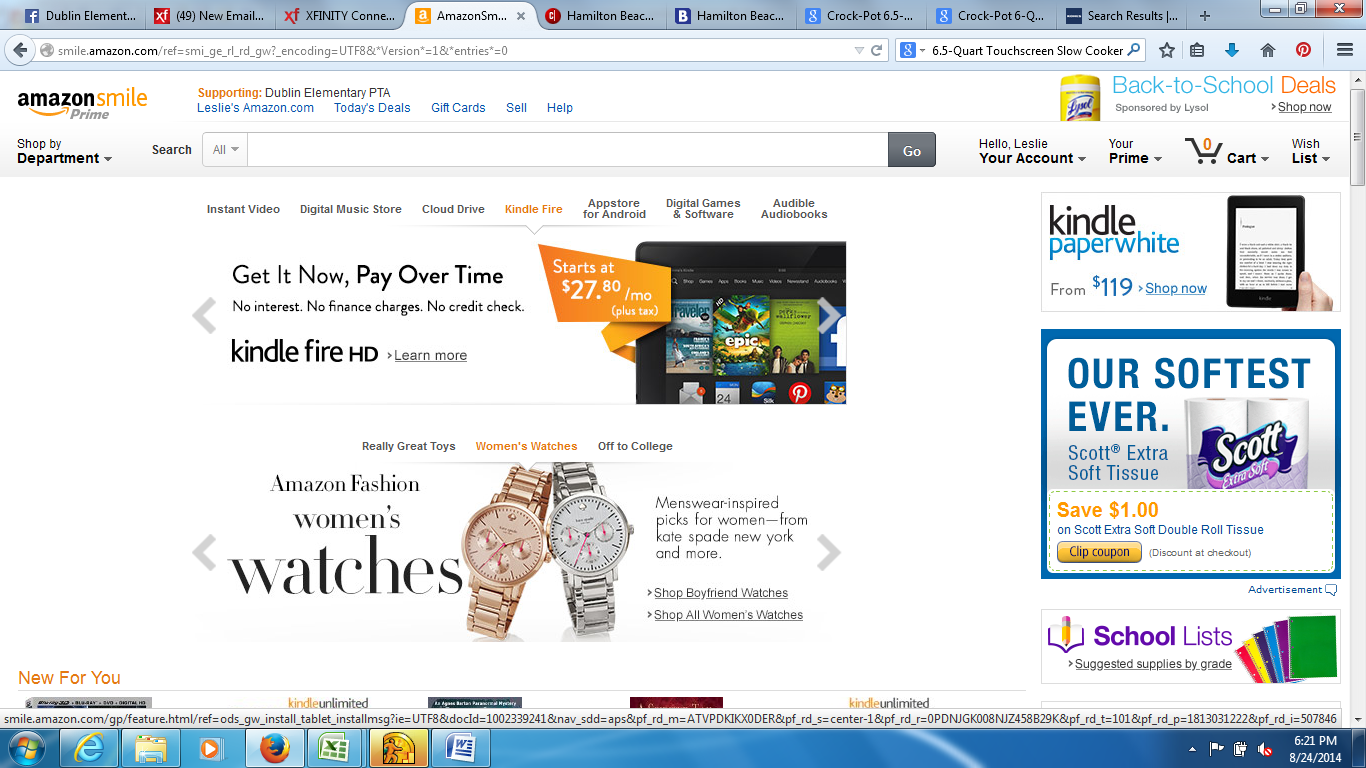 